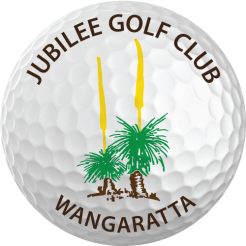 Jubilee JottingsA newsletter of the Jubilee Golf Club                 March 2021Sponsors: are the key to our club’s success, look around at their signs as you play, and support them. When you do use one of our sponsors remember to let them know that you are a Jubilee Golf Club member.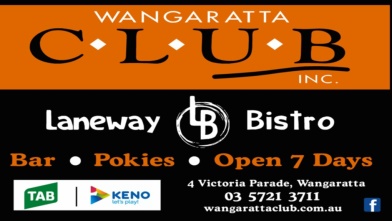 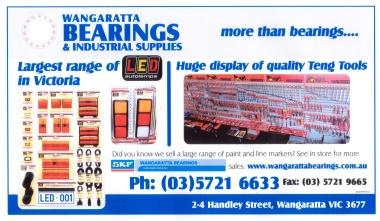 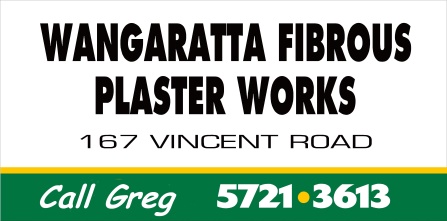 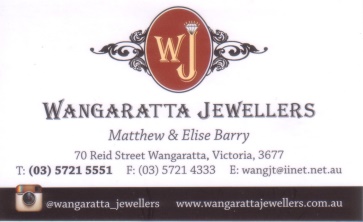 MiClub suggestion: Add your email address to your profile: then if you ever forget your password you can be sent a link to create a new password.  Reciprocal Rights Jubilee Golf Club offers a 50% reduction in Green Fees for members from Reciprocal Rights ClubsAirport GCBarham Golf and Country ClubBenalla GCBridport GC, TasmaniaBright GCBuninyong GCCasterton GCChalambar GCChurchill Waverley Golf and Bowls ClubCohuna GCHilltop GCHowlong GCKilmore Golf ClubKorumburra GCLakes Entrance GCMansfield GCMurray Downs Golf and Country ClubMyrtleford GCNagambie Golf ClubClub MandalayRossdale GCSale GCSeymour GCStrathbogie GCTrafalgar Golf ClubTraralgon Golf ClubTocumwal Golf and Bowls ClubTumut GCWynyard GCWelcome toNew MembersThe following were approved as new members.Full Members:		Ashley McIlroy			Kylie McIlroy		Full Member <28:	Zac Blackshaw:Full Member <25:	Lauchlan WestCountry Member > 50km:	David RichardsJunior (Student):	Riley McIlroy			Hudson McIlroy	Please make our new members welcomeGreens Committee RequestPlayers will soon be able to see Steve spraying the kikuyu manually. Please take a wide berth around him so that you are not guilty of walking the spray onto the greens.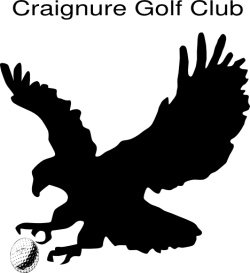 13th March	Pete Evans (9th)17th March    Ben Waite (3rd)Jubilee GC VouchersVouchers won at Jubilee Golf Club in competitions can be used at the following local business houses.Jubilee Pro ShopFlynn Bros Mensland (Murphy St) Wangaratta Jewellers (70 Reid St)Wangaratta Trophies and Engravers (64A Murphy St)Franks Footwear (Murphy St)Londrigan Finer Food (Rowan St)Reality Clothing (Murphy St)Boschs Edwards Street Butchery (2A Edwards St)Chicken Time (Faithful St)Annie Mayfield (Reid St)La Ronde (Reid St)Lighting and Décor (Reid St)Appin St General Store (Appin St)The Olive Health Foods (1/61Ovens St)Ultimate Hair Design (797 Wangandary Road, Wangandary) Pure Indulgence Aromatherapy (Shop 2, 1594 Snow Road Milawa)Vets at BenallaVeterans have had over 30 players each Monday with a dozen players last Monday along with 21 who attended Benalla for the North East event where Alex Jones obtained nearest the pin on the 13th and Jackie O’Brien featured in the Ladies teams prize Next North East event is at Wangaratta on the 26th of April and entries close on Friday 16th April. Keep enjoying your golf.Golf Quip6: Tiger Woods’ age when he got his first hole in one. However. At the time he failed to beat  the record for youngest  hole in one which had been set by a five year old.JuniorsJuniors are continuing on Thursdays with an average of 21 players attending and enjoying playing 3 holes of golf and practicing their chipping, putting and 20 minutes on the practice fairway.Winners over the last 3 weeks are: Eagles:     Feb 25  	Ben FeldtmannMarch 4   Isaac Stedman & Ben FeldtmannMarch 11  Harry O’Brien & Isaac SteadmanBirdies:            Feb 25     	Oli GoswellMarch 4   	Jack DeanMarch  11  	Dusty HogarthJubilee Golf ClubMerchandise for saleAsk at the bar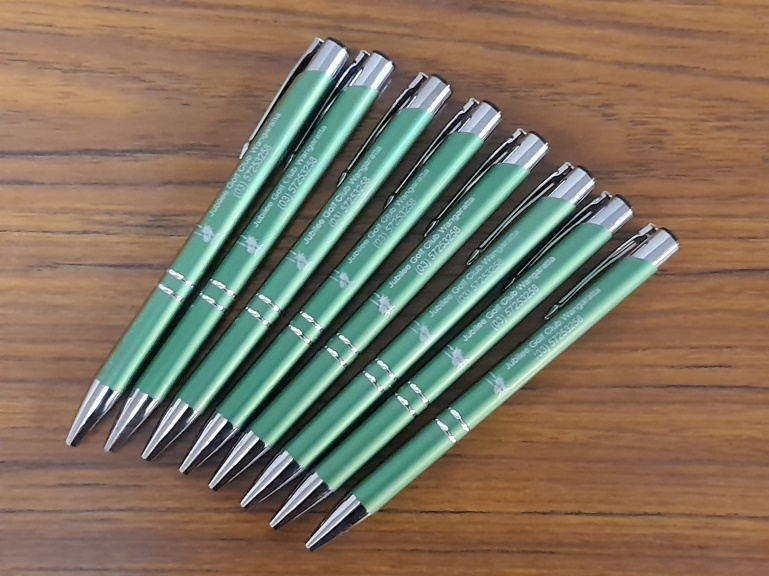 Biros: $3 each or 2 for $5.00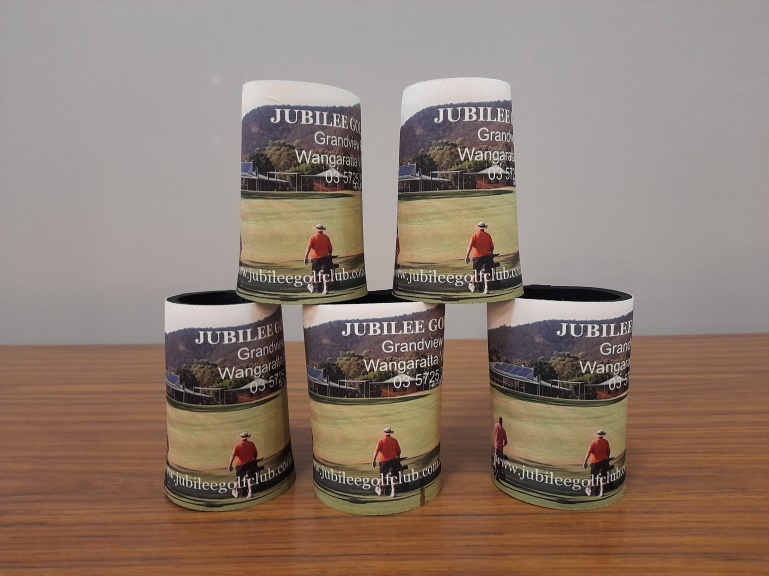 Stubby Holders: $10.00 eachJubilee Golf Club Annual Tournament ResultsThursday 4th MarchEvent: Ladies Stroke Annual TournamentBest Handicap Score: Vicki Moorhead	71Winners:A Grade Scratch 	Di Murphy		79B Grade Scratch 	Vicki Moorhead	92C Grade Scratch 	Chris Boseley		100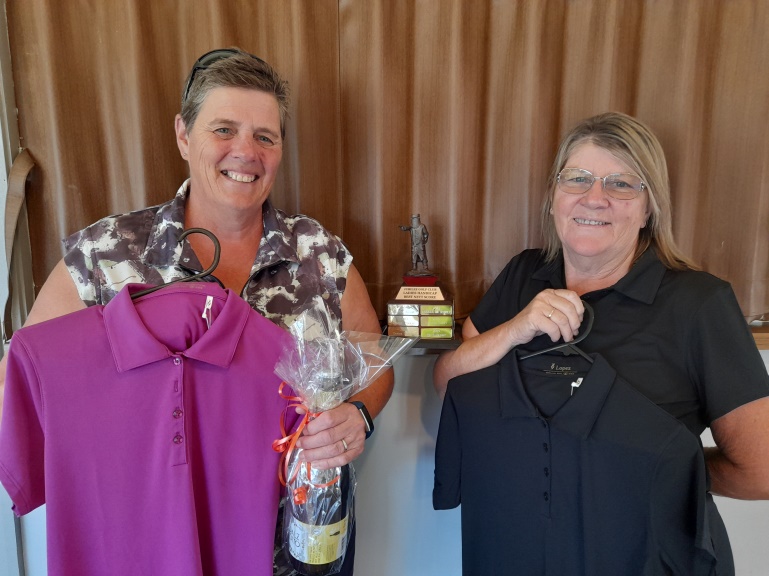 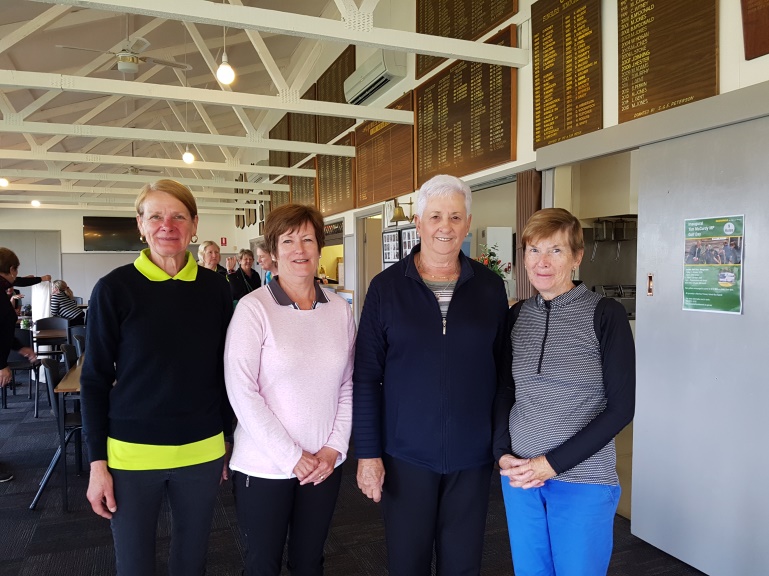 (Chris, Vicki’s Best Handicap trophy and DiInset: Vicki)A Grade Handicap	Jan Mills (Corowa)	77B Grade Handicap	Lynn Gent		72C Grade Handicap	Helene Gallo		74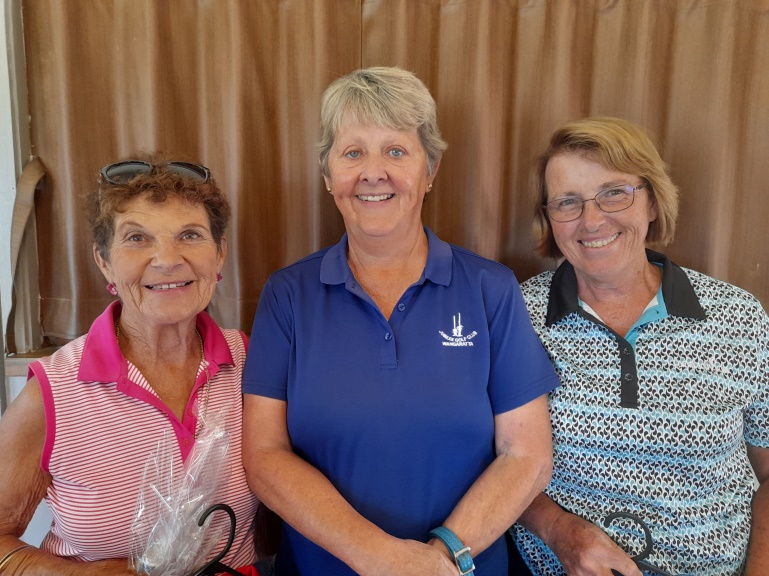 (Lynn, Helene and Jan)Veterans 55 – 69:	Vicki Moorhead	71Veterans 70 +: 	Lynn Gent		72Small Teams:Robyn Harrison, Chris Boseley & Lynn GentBall winners: 		Liane Graham, Ros Kerr (Comm. Albury),  Kaye Pink, Pauline Mercer, Melody Adams, Bruna McDonald, Jackie O’Brien, Frances Duffy & Judy FogartyNearest the Pins:4th Marie McLeish	8th Bernie McLean13th Marie McLeish	17th Jan MillsFriday 5th March 2021Event: 4 BBB Stableford LadiesWinners: 	Lynn Gent & Tamlyn Godfrey 45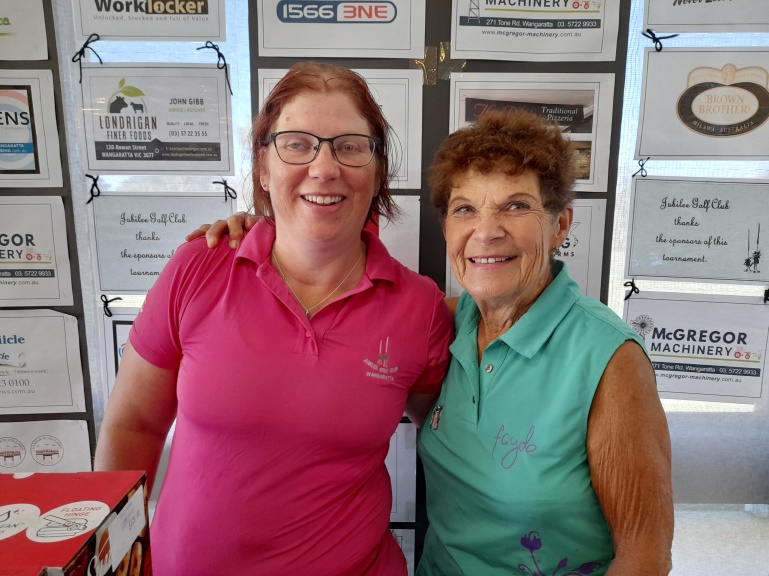 Runners Up: 	Pauline Mercer & Kay Pink 42 Ball Winners:	Ali Comensoli & Liz Banister 41		Carolyn Haigh & Kerry Newton 40 		Robyn Grealy & Helene Gallo 39MenWinners:	Dean Cryer & Danny Fogarty 44 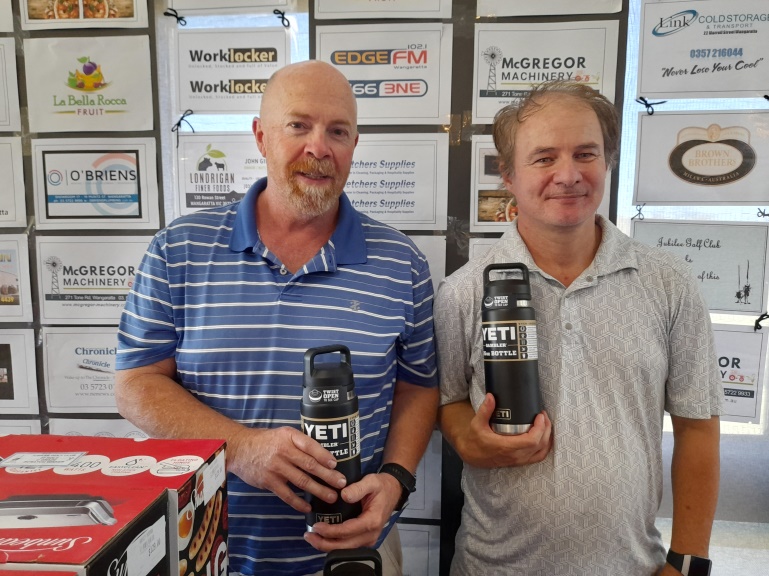 (Danny and Dean)Runners Up:	Ron Smith & Kevin Elliott 44 Ball Winners:	Glenn Ryan & Rick Harnwell 41 		Gary Dinsdale & Doug Ritchens 41 On a countback from Steve & Dave RichardsSaturday 6th March 2021Event: Stroke Annual Tournament 27 Holes: A Grade Scratch	Travis Merritt  110A Grade Nett		Darren Edwards  110 ½B Grade Scratch	Paul Lawrence  129B Grade Nett		Gary Dinsdale  107C Grade Scratch	Ben Waite  134C Grade Nett		Stan Goldsworthy  11518 Holes:A Grade Scratch	Peter Miller  77A Grade Nett		Brian Leaver  75B Grade Scratch	Andrew Skewes  84B Grade Nett		Attila Kungl  76C Grade Scratch	Kevan O’Shea  97C Grade Nett		Dave O’Connor 769 Holes:A Grade Scratch	Charl DeMink 36A Grade Nett		Glenn Ryan 35 ½B Grade Scratch	Rick Harnwell 42B Grade Nett		Alex Scherini 38 ½C Grade Scratch	Gary Walder 46C Grade Nett		Barry Adams 36 ½Ball Winners:Glenn O’Connell, Scott Gardiner, Brad Kirk, Julian Bau, Alex Gibbs, Dean Cryer, Gordon Paterson, Brian Luxford, Peter Ford and Rodney SebireNearest the Pins:4th Rodney Sebire	8th Ray Hyland13th Charl DeMink	17th Travis MerritSunday 7th March 2021Event: VIC 4BBB Qualifier winners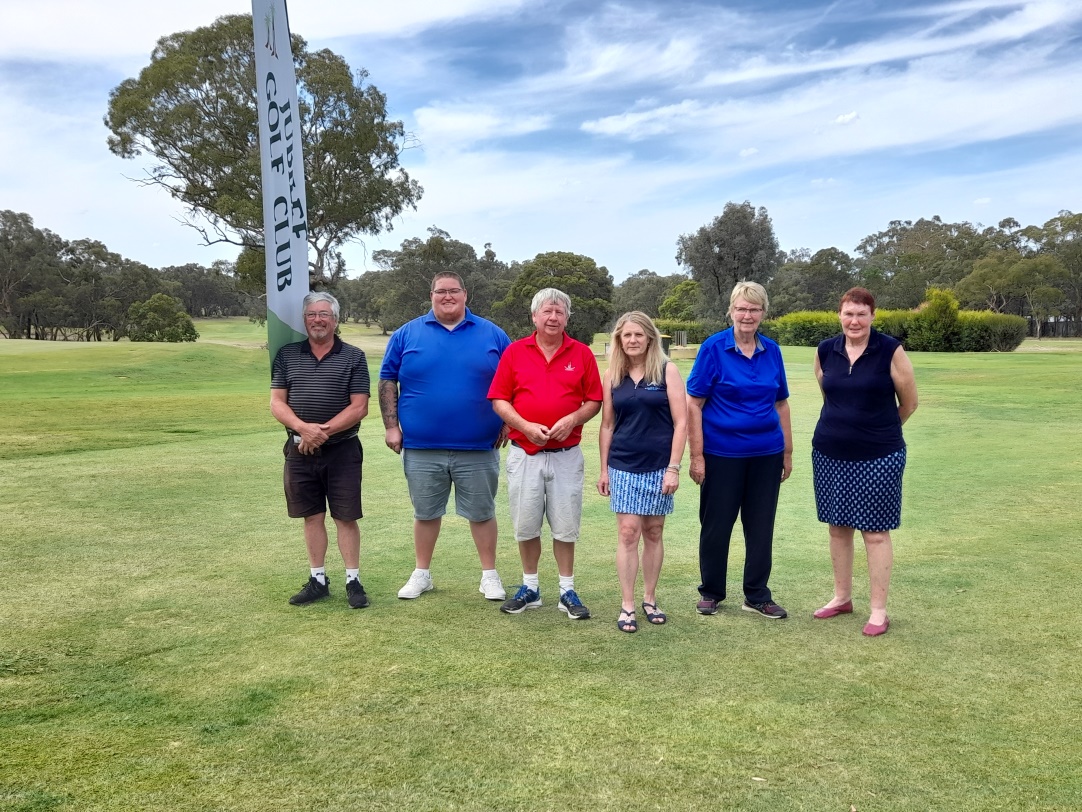 Phil Ockwell & Mitchell Bush, Steve Fisher & Ange Mitchell, Sue Barber & Lyn VildovasMonday 8th March 2021Event: 3 Person Ambrose Mixed Winners: Shannon Spinks, Sharna Chapman 		and Rhylee Crawford 55 1/6Runners Up: 	Erika Lombard, Willem Lombard 		& Markus Angehrn 60 5/6Ball Winners:	~Tamlyn O’Connor, Ryan Rea & 		Graeme Ulbrick 62		~Rick Harnwell, Bruce Fletcher & 		Kaye Pink 64 1/6Men Winners:	Steve Gulbin, Andy Senkic & 		Paul Cornelius 58 ½Runners Up:	Dylan Pool, Graeme Pool & Josh 		Sherritt 58 2/3Ball Winners:	~Fraser Jeffrey, Mal Ellis & Rob 		Skase 59 1/3		~Paul McInerny, Mike Monro & 		Keith Moorhead 60		~Glenn O’Connell, Gordon Paterson 		and Glenn Ryan 60 2/3Ladies Winners: Jackie O’Brien, Kay O’Shea & Di 		Murphy 65 ½ Runners Up:	Frances Duffy, Jane Boland & 		Leeanne Carmody 69 1/6Nearest pins:4th	Linda Stone and Ryan Rea8th	Jackie O’Brien and Damien O’Brien13th	Jackie O’Brien and Mike Monro17th	-----------------and Shannon SpinksNext Meetingof the board will be held on Tuesday, the 20th of April at 7.00 pm and any items you want addressed at that meeting should be sent in writing to the secretary.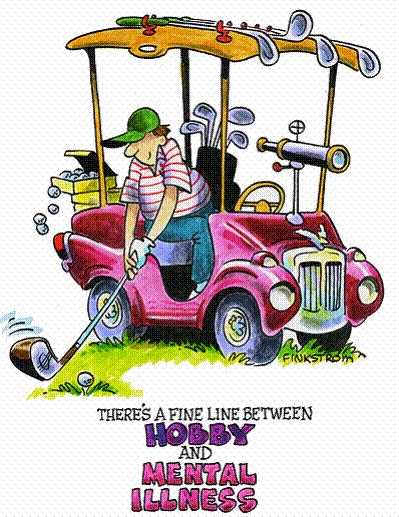 